Муниципальное бюджетное учреждение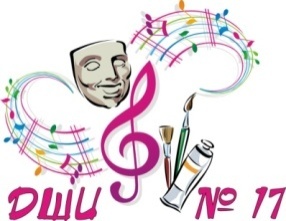 дополнительного образования«ДЕТСКАЯ ШКОЛА ИСКУССТВ № 17»городского округа Самара443079, г. Самара, ул. Гагарина, 58 , тел.(факс) 260-83-01e-mail:balashova_irina@inbox.ruАннотация к дополнительной общеобразовательной общеразвивающей программе в области музыкального искусства  «Электрогитара».Цель. Развить творческие способности, практические умения и навыки игры на гитаре.Задачи. Обучить: чтению с листа, художественному исполнению  произведений; игре в ансамбле; развить: гармонический слух, музыкальный вкус, навыки сценического поведения.Возраст детей – от 10 до 18 лет. Прием обучающихся в 1-й класс осуществляется с 10 до 14 лет. Срок реализации программы составляет 4 года.В рамках программы по учебному предмету «Электрогитара» предусмотрен текущий контроль, промежуточная и итоговая аттестация.По завершении изучения предметов всех классов, а также по прохождению обучающимся аттестации выставляется итоговая оценка, которая заносится в документ  об окончании школы.  